                                            ЧРЕЗ ПРЕДСЕДАТЕЛЯ                                           НА ОБЩИНСКИ СЪВЕТ-ГРАД РУСЕ                                           АКАДЕМИК ХРИСТО БЕЛОЕВ                                            ДО КМЕТА НА ОБЩИНА РУСЕ                                            Г-Н ПЕНЧО МИЛКОВ                                            П И Т А Н Е                                            ОТ ГРУПАТА ОБЩИНСКИ СЪВЕТНИЦИ                                           „ СДС- ГРАЖДАНИТЕ“На основание чл. 33, ал. 1, т.4 от Закона за местното самоуправление и местната администрация и чл. 103, ал.2 във връзка с чл. 104 от Правилника за организацията и дейността на Общински съвет - Русе, неговите комисии и взаимодействието им с общинската администрацияОТ ГАЛИЧКА НИКОЛОВА, общински съветник в Общински съвет – Русе	ОТНОСНО: Законност на пътни знаци	УВАЖАЕМИ ГОСПОДИН МИЛКОВ,	Във връзка с публикации в социалните мрежи и ред публикации на граждани за затрудняване на движението в централна градска част, както и невъзможността за паркиране, моля за отговор на следните въпроси:Има ли решение на ОбС Русе и съответната постоянна комисия за поставяне на знаците от снимките? Съответства ли разположението им на действащата нормативна уредба?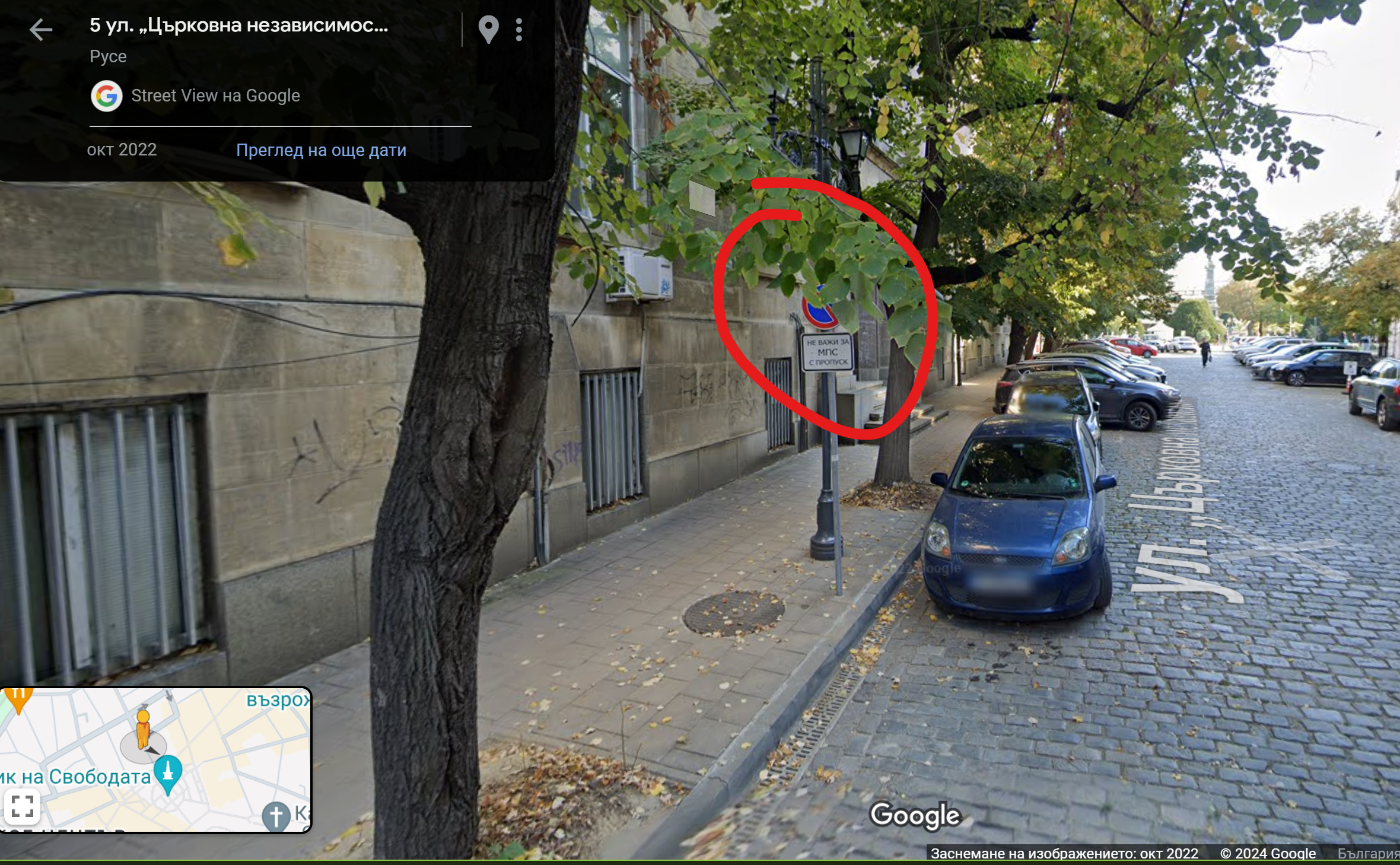 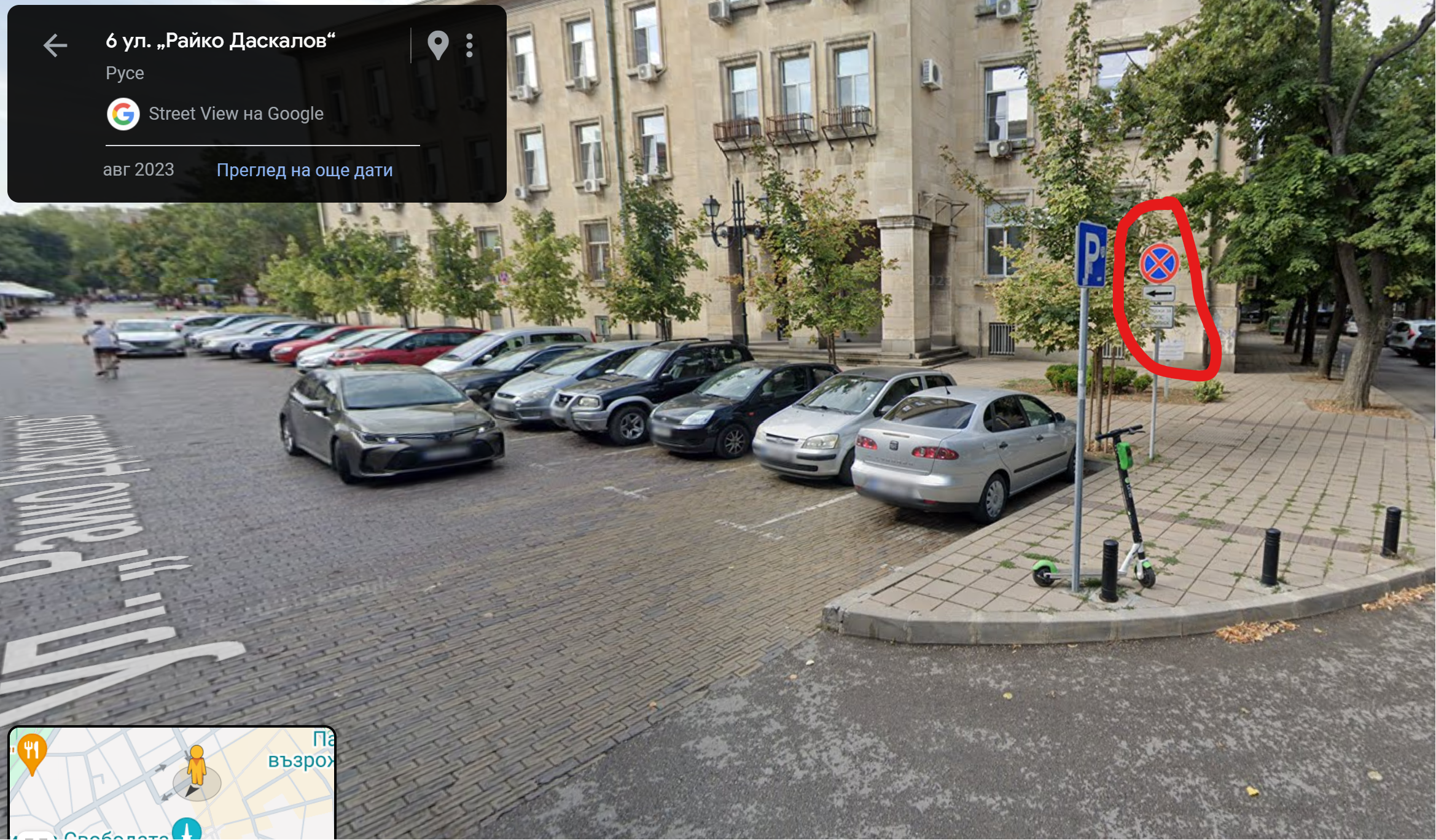 Комбинацията от знак и допълнителни табели на втората снимка не е ли в противоречие с разположените в края на редицата места за инвалиди?Ако знаците по т.1 са законни и поставени с решение на ОбС- Русе, то по каква причина е създадено привилегировано положение за паркиране на определени държавни служители пред останалите служители, които работят в района?Защо е извършено разпореждане с публична общинска собственост, част от улиците „Църковна независимост“ и „Райко Даскалов“, без решение на ОбС Русе, като това разпореждане явно не е в обществена полза?Желая да получа писмен и устен отговор на сесията, която ще се проведе на дата  28 март 2024г., или при промяна, на датата, съответстваща сесията.					С уважение:						Галичка Николова                                                                         ПК Граждани за общината